Pielikums Nr.1Mācību stundas vērošanas un novērtējuma lapa
(Vispārējās izglītības, t. sk. pirmsskolas izglītības, programmas vai profesionālās izglītības programmas)1. Vispārīgā informācijaMācību stundas vērošanas mērķis – mācību procesa kvalitātes izvērtēšana2. Pedagoga profesionālās darbības vērtējums mācību stundāAr vērtējumu iepazinos:Pirmsskolas rotaļnodarbību vērošanas un novērtējuma lapa1. Vispārīgā informācijaGrupu nodarbības vērošanas mērķis – mācību procesa kvalitātes izvērtēšana2. Pedagoga profesionālās darbības vērtējumsAr vērtējumu iepazinos:III. Logopēdijas nodarbības vērošanas un novērtējuma lapa1. Vispārīgā informācijaNodarbības vērošanas mērķis – mācību procesa kvalitātes izvērtēšana2. Pedagoga profesionālās darbības vērtējumsAr vērtējumu iepazinos:IV. Sociālā pedagoga darbības rezultātu novērtējuma lapa1. Vispārīgā informācijaNovērtējuma mērķis – sociālā pedagoga darbības kvalitātes novērtēšana2. Pedagoga profesionālās darbības vērtējumsAr vērtējumu iepazinos:V. Izglītības psihologa vadīto profilakses grupu nodarbību vērošanas un novērtējuma lapa1. Vispārīgā informācijaGrupu nodarbības vērošanas mērķis – mācību procesa kvalitātes izvērtēšana2. Pedagoga profesionālās darbības vērtējumsAr vērtējumu iepazinos:Izglītības iestādeKlaseIzglītojamo skaits klasēstundāMācību priekšmetsPedagogs (vārds, uzvārds)Mācību stundas tēmaVērtētājs(-i )(vārds, uzvārds, amats)ApgalvojumiVērtējumsVērtējumsVērtējumsVērtējumsVērtējumsVērtējumsVērtējumsVērtējumsVērtējumsFakti, kas par to liecinaApgalvojumijājādrīzāk
jādaļējidaļējidrīzāk
nēnēnav novērotsnav novērotsFakti, kas par to liecina4 punkti4 punkti3 punkti2 punkti2 punkti1 punkts0 punkti0 punkti0 punkti1. Mācību procesa plānošana un organizācija1. Mācību procesa plānošana un organizācija1. Mācību procesa plānošana un organizācija1. Mācību procesa plānošana un organizācija1. Mācību procesa plānošana un organizācija1. Mācību procesa plānošana un organizācija1. Mācību procesa plānošana un organizācija1. Mācību procesa plānošana un organizācija1. Mācību procesa plānošana un organizācija1. Mācību procesa plānošana un organizācija1. Mācību procesa plānošana un organizācija1.1. Pedagogs sadarbojas ar izglītojamiem, lai iegūtu savstarpēju izpratni, kā notiks stundas tēmas apguve, kāpēc tēmu ir svarīgi apgūt un kādu izmērāmu rezultātu no viņiem sagaida stundas noslēgumā, jo pedagogs ir definējis skaidrus un reāli īstenojamus stundas mērķus1.2. Pedagogs sadarbojas ar izglītojamiem, lai radītu interesi un motivētu viņus darboties, lai iegūtu savstarpēju izpratni par stundas mērķi, sasniedzamo rezultātu, kā to konstatēs, kāpēc svarīgi apgūt stundas tēmu1.3. Pedagogs efektīvi (fokusēti pret mērķi un atsauci uz to) izmanto paņēmienus, kas atsauc atmiņā iepriekšējās zināšanas un pieredzi, kas izglītojamiem rada pārliecību, ka mērķi sasniegs, jo pedagoga organizētās mācību aktivitātes stundā ir jēgpilnas, savstarpēji saistītas un pēctecīgas1.4. Izglītojamie veiksmīgi iekļaujas stundas norisē, jo pedagoga darba temps ir pielāgots izglītojamo mācību vajadzībām, darba laiks tiek plānots un kontrolēts2. Mācību procesa norises mērķtiecīgums un rezultativitāte2. Mācību procesa norises mērķtiecīgums un rezultativitāte2. Mācību procesa norises mērķtiecīgums un rezultativitāte2. Mācību procesa norises mērķtiecīgums un rezultativitāte2. Mācību procesa norises mērķtiecīgums un rezultativitāte2. Mācību procesa norises mērķtiecīgums un rezultativitāte2. Mācību procesa norises mērķtiecīgums un rezultativitāte2. Mācību procesa norises mērķtiecīgums un rezultativitāte2. Mācību procesa norises mērķtiecīgums un rezultativitāte2. Mācību procesa norises mērķtiecīgums un rezultativitāte2. Mācību procesa norises mērķtiecīgums un rezultativitāte2.1. Izglītojamo darbība liecina, ka pedagoga norādījumi, skaidrojumi, jautājumi stundas laikā ir skaidri formulēti, konstruktīvi, saprotami un komunikācijas veids (tai skaitā acu kontakts, balss tembrs, valodas temps, žesti, mīmika) veicina izglītojamo turpmāko progresu2.1. Izglītojamo darbība liecina, ka pedagoga norādījumi, skaidrojumi, jautājumi stundas laikā ir skaidri formulēti, konstruktīvi, saprotami un komunikācijas veids (tai skaitā acu kontakts, balss tembrs, valodas temps, žesti, mīmika) veicina izglītojamo turpmāko progresu2.2. Pedagogs mērķtiecīgi un efektīvi (metodes, darba formas, stratēģijas) izmanto mācīšanās metodes, precīzi sniedz instrukcijas, kas izglītojamiem palīdz atklāt uzkrāto pieredzi un demonstrēt prasmi patstāvīgi darboties, lai sasniegtu rezultātu2.2. Pedagogs mērķtiecīgi un efektīvi (metodes, darba formas, stratēģijas) izmanto mācīšanās metodes, precīzi sniedz instrukcijas, kas izglītojamiem palīdz atklāt uzkrāto pieredzi un demonstrēt prasmi patstāvīgi darboties, lai sasniegtu rezultātu2.3. Pedagogs mērķtiecīgi un efektīvi nodrošina izglītojamiem iespēju analizēt, skaidrot, salīdzināt iegūto informāciju ar citos mācību priekšmetos gūtajām zināšanām, jo pedagogs mērķtiecīgi virza izglītojamo mācīšanos, akcentējot būtisko, minot praktiskus piemērus, rosinot jautāt, izzināt2.3. Pedagogs mērķtiecīgi un efektīvi nodrošina izglītojamiem iespēju analizēt, skaidrot, salīdzināt iegūto informāciju ar citos mācību priekšmetos gūtajām zināšanām, jo pedagogs mērķtiecīgi virza izglītojamo mācīšanos, akcentējot būtisko, minot praktiskus piemērus, rosinot jautāt, izzināt2.4. Pedagogs efektīvi izmanto viņa rīcībā esošos resursus (mācību materiālus, materiāltehniskos līdzekļus un globālā tīmekļa resursus)2.4. Pedagogs efektīvi izmanto viņa rīcībā esošos resursus (mācību materiālus, materiāltehniskos līdzekļus un globālā tīmekļa resursus)2.5. Izglītojamie līdzdarbojas uzdevumu veikšanā, vingrinās jauniegūto zināšanu un prasmju nostiprināšanā, lai noskaidrotu tēmas būtību, uzdod jautājumus, izsaka viedokli, iesaistās sarunās atbilstoši mācību situācijai, jo pedagoga veidotā mācību vide ir atbalstoša (pedagogs uzklausa un pieņem izglītojamo viedokli, virza izglītojamo atbildes, uzdodot uzvedinošus, precizējošus jautājumus)2.5. Izglītojamie līdzdarbojas uzdevumu veikšanā, vingrinās jauniegūto zināšanu un prasmju nostiprināšanā, lai noskaidrotu tēmas būtību, uzdod jautājumus, izsaka viedokli, iesaistās sarunās atbilstoši mācību situācijai, jo pedagoga veidotā mācību vide ir atbalstoša (pedagogs uzklausa un pieņem izglītojamo viedokli, virza izglītojamo atbildes, uzdodot uzvedinošus, precizējošus jautājumus)2.6. Stundas tēmas apguvē mērķtiecīgi iesaistās visi izglītojamie, jo pedagogs respektē izglītojamo dažādās mācīšanās vajadzības (tai skaitā speciālās vajadzības), mācīšanās stilus, akceptē izglītojamo un savas kļūdas, rosina kopīgi risināt problēmas2.6. Stundas tēmas apguvē mērķtiecīgi iesaistās visi izglītojamie, jo pedagogs respektē izglītojamo dažādās mācīšanās vajadzības (tai skaitā speciālās vajadzības), mācīšanās stilus, akceptē izglītojamo un savas kļūdas, rosina kopīgi risināt problēmas2.7. Pedagogs apzināti, mērķtiecīgi un efektīvi sniedz izglītojamiem virzošu atgriezenisko saiti saskatīt savus sasniegumus un sekot līdzi savai izaugsmei, lai atbalstītu izglītojamos viņu izvirzīto mērķu sasniegšanā, un norāda, kas darāms, lai uzlabotu sniegumu2.7. Pedagogs apzināti, mērķtiecīgi un efektīvi sniedz izglītojamiem virzošu atgriezenisko saiti saskatīt savus sasniegumus un sekot līdzi savai izaugsmei, lai atbalstītu izglītojamos viņu izvirzīto mērķu sasniegšanā, un norāda, kas darāms, lai uzlabotu sniegumu2.8. Izglītojamie iesaistās stundas gaitas un rezultātu novērtēšanā, lēmuma pieņemšanā par turpmāk darāmo, jo pedagogs izmanto stundā paredzēto laiku kopīgi paveiktā darba rezultātu novērtēšanai (saruna par sasniegto, apgūtā pārbaude, problēmu risināšana, secinājumi turpmākajam darbam)2.8. Izglītojamie iesaistās stundas gaitas un rezultātu novērtēšanā, lēmuma pieņemšanā par turpmāk darāmo, jo pedagogs izmanto stundā paredzēto laiku kopīgi paveiktā darba rezultātu novērtēšanai (saruna par sasniegto, apgūtā pārbaude, problēmu risināšana, secinājumi turpmākajam darbam)2.9. Izglītojamie analizē savus individuālos sasniegumus un veicamos uzlabojumus, jo pedagogs atzīmē un novērtē izglītojamo individuālos sasniegumus, talantus (izaugsmes dinamiku), palīdz izglītojamiem attīstīt prasmi novērtēt savus rezultātus2.9. Izglītojamie analizē savus individuālos sasniegumus un veicamos uzlabojumus, jo pedagogs atzīmē un novērtē izglītojamo individuālos sasniegumus, talantus (izaugsmes dinamiku), palīdz izglītojamiem attīstīt prasmi novērtēt savus rezultātus3. Mācību procesa produktivitāte/efektivitāte3. Mācību procesa produktivitāte/efektivitāte3. Mācību procesa produktivitāte/efektivitāte3. Mācību procesa produktivitāte/efektivitāte3. Mācību procesa produktivitāte/efektivitāte3. Mācību procesa produktivitāte/efektivitāte3. Mācību procesa produktivitāte/efektivitāte3. Mācību procesa produktivitāte/efektivitāte3. Mācību procesa produktivitāte/efektivitāte3. Mācību procesa produktivitāte/efektivitāte3. Mācību procesa produktivitāte/efektivitāte3.1. Pedagogs izglītojamiem attīsta mācīšanās prasmes (organizēt savu darbu, plānot laiku, sadarboties ar citiem, izvēlēties efektīvāko paņēmienu rezultāta sasniegšanai, meklēt uzziņas avotus, izmantot IT, svešvalodas u. c.)3.2. Pedagogs izglītojamiem attīsta pētnieciskā darba prasmes (informācijas atlase, sistematizēšana, analīze, sintēze)3.3. Pedagogs veicina izglītojamo prasmes patstāvīgi strādāt (noskaidrot, kas jādara, kādi būs darbības soļi, kas vēl nav zināms, meklēt palīdzību)3.4. Pedagogs veicina izglītojamiem attīstīt prasmi demonstrēt apgūto (savu jauniegūto pieredzi)3.5. Pedagoga izmantotie paņēmieni veido izglītojamos prasmi uzņemties atbildību par savu darbu, tā savlaicīgu un kvalitatīvu izpildi, vērtēt paveikto un savu izaugsmi3.6. Izglītojamie ir disciplinēti un ievēro kopējos darba organizācijas nosacījumus (sakārtota darba vide, radoša (ne)kārtība, brīva atmosfēra, pozitīvs mikroklimats, uzvedības kultūra)Pedagoga vārds, uzvārds, parakstsDatumsVērtētāja(-u) vārds, uzvārds, parakstsDatumsIzglītības iestādeGrupaIzglītojamo skaits grupānodarbībāPirmsskolas izglītības pedagogs (vārds, uzvārds)Eksperts(-i) (vārds, uzvārds, amats)ApgalvojumiVērtējumsVērtējumsVērtējumsVērtējumsVērtējumsVērtējumsFakti, kas par to liecinaApgalvojumijādrīzāk
jādaļējidrīzāk
nēnēnav novērots4 punkti3 punkti2 punkti1 punkts0 punkti0 punkti1. Rotaļnodarbības uzdevumu izvirzīšana un nepieciešamo apstākļu radīšana1. Rotaļnodarbības uzdevumu izvirzīšana un nepieciešamo apstākļu radīšana1. Rotaļnodarbības uzdevumu izvirzīšana un nepieciešamo apstākļu radīšana1. Rotaļnodarbības uzdevumu izvirzīšana un nepieciešamo apstākļu radīšana1. Rotaļnodarbības uzdevumu izvirzīšana un nepieciešamo apstākļu radīšana1. Rotaļnodarbības uzdevumu izvirzīšana un nepieciešamo apstākļu radīšana1. Rotaļnodarbības uzdevumu izvirzīšana un nepieciešamo apstākļu radīšana1. Rotaļnodarbības uzdevumu izvirzīšana un nepieciešamo apstākļu radīšana1.1. Nodarbības mērķi un uzdevumi atbilst izglītības programmai1.2. Nodarbības uzdevumi ir saistīti ar nedēļas tēmu1.3. Rotaļnodarbības saturs un struktūra, izvēlētās metodes un organizācijas formas atbilst tēmai un bērnu vecumam1.4. Ir plānoti diferencēti uzdevumi atbilstoši bērnu attīstības līmenim1.5. Bērniem ir nodrošināti apstākļi darbam un nepieciešamie mācību materiāli1.6. Pedagogs izmanto literāro darbu, pašsacerētu pasaku, aprakstošu mīklu un citus paņēmienus labākai un spilgtākai uzdevuma izpildei1.7. Tiek izmantots uzskates, demonstrējamais materiāls, rotaļu elementi1.8. Nodarbības mērķis ir sasniegts2. Bērnu noskaņošana un ievirzīšana mācību darbā rotaļnodarbībā2. Bērnu noskaņošana un ievirzīšana mācību darbā rotaļnodarbībā2. Bērnu noskaņošana un ievirzīšana mācību darbā rotaļnodarbībā2. Bērnu noskaņošana un ievirzīšana mācību darbā rotaļnodarbībā2. Bērnu noskaņošana un ievirzīšana mācību darbā rotaļnodarbībā2. Bērnu noskaņošana un ievirzīšana mācību darbā rotaļnodarbībā2. Bērnu noskaņošana un ievirzīšana mācību darbā rotaļnodarbībā2. Bērnu noskaņošana un ievirzīšana mācību darbā rotaļnodarbībā2.1. Bērnu emocionālais noskaņojums, uzmanības noturīgums, motivācija atbilst nodarbības mikroklimatam, mācību uzdevumu īstenošanai2.2. Satura apjoms un sarežģītības pakāpe atbilst bērnu vecumposma īpatnībām un attīstības līmenim2.3. Bērni ir pietiekami noslogoti, ievērojot katra bērna attīstības līmeni2.4. Vērojama bērnu sadarbība (3–6 gadus veciem bērniem darbs pārī, grupās)2.5. Vērojamas radoša, analītiska, pētnieciska rakstura darbības, izvirzot problēmsituācijas2.6. Pedagogs mudina bērnus plānot savu darbību, strādāt patstāvīgi, izvēlēties darba materiālus2.7. Pedagogs piedāvā bērniem daudzveidīgus materiālus, rosina tos izmantot darbojoties2.8. Izmantojamie materiāli atrodas bērniem pieejamā vietā2.9. Bērniem tiek dota iespēja radoši darboties, veicinot viņu fantāziju, stāstot par paveikto2.10. Bērni ievēro kopējos darba organizācijas nosacījumus (sakārtota darba vide, radoša (ne)kārtība, brīva gaisotne, pozitīvs mikroklimats, uzvedības kultūra u. c.)2.11. Tiek pievērsta uzmanība darba izpildes kvalitātei2.12. Bērni patstāvīgi prot novērst sīkas problēmas, aktīvi iesaistās nodarbībā2.13. Ir ievērots katrs bērns, izteikta atzinība, uzslavas, pamudinājumi2.14. Bērnu darbi tiek izlikti kopīgai aplūkošanai3. Pedagoga un bērnu savstarpējā saskarsme3. Pedagoga un bērnu savstarpējā saskarsme3. Pedagoga un bērnu savstarpējā saskarsme3. Pedagoga un bērnu savstarpējā saskarsme3. Pedagoga un bērnu savstarpējā saskarsme3. Pedagoga un bērnu savstarpējā saskarsme3. Pedagoga un bērnu savstarpējā saskarsme3. Pedagoga un bērnu savstarpējā saskarsme3.1. Pedagoga valoda ir skaidri saprotama, labs paraugs bērniem, jautājumi un skaidrojumi bērniem viegli uztverami3.2. Pedagogs pievērš uzmanību bērnu valodai3.3. Pedagoga uzvedība liecina par veiksmīga rezultāta gaidām, paužot to valodā, acu skatienā, kustībās, pedagogs pārredz visus bērnus, ir acu kontakts ar bērniem3.4. Bērnam ir iespēja izkustēties, intelektuālais darbs mijas ar kustību aktivitātēm3.5. Pedagogam un bērniem ir pozitīva saskarsme3.6. Bērni spēj pozitīvi novērtēt, priecāties par citu bērnu paveikto3.7. Bērni iesaistās nodarbības gaitas un rezultātu novērtēšanā, pedagogs izmanto atgriezenisko saitiPedagoga vārds, uzvārds, parakstsDatumsVērtētāja(-u) vārds, uzvārds, parakstsDatumsIzglītības iestādeKlase, grupaPedagogs/logopēds (vārds, uzvārds)Pedagogs/logopēds (vārds, uzvārds)Nodarbības tēmaIndividuāla nodarbība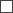 Nodarbība grupā (2–5 bērni)Vērtētājs(-i )(vārds, uzvārds, amats)ApgalvojumiVērtējumsVērtējumsVērtējumsVērtējumsVērtējumsVērtējumsFakti, kas par to liecinaApgalvojumijādrīzāk
jādaļējidrīzāk
nēnēnav novērotsFakti, kas par to liecina4 punkti3 punkti2 punkti1 punkts0 punkti0 punkti1. Mācīšana1. Mācīšana1. Mācīšana1. Mācīšana1. Mācīšana1. Mācīšana1. Mācīšana1. Mācīšana1.1. Nodarbības mērķi un uzdevumi tiek skaidri formulēti un sasniegti1.2. Mācību darbs ir organizēts, un laiks izmantots efektīvi1.3. Tiek nodrošināta labvēlīga emocionālā vide logopēda un izglītojamo sadarbībai1.4. Vērojama izglītojamo motivēšana darbam1.5. Mācību uzdevumu formulējums ir saprotams1.6. Pedagoga/logopēda skaidrojums ir kvalitatīvs (jautājumu uzdošanas veids, terminu lietojums, valodas kultūra)1.7. Pedagogs/logopēds mācību procesā sniedz atbalstu izglītojamiem, kuriem nav izveidojusies sākotnējā lasīt un rakstīt prasme1.8. Mācību metodes un paņēmieni atbilst izvirzīto mērķu sasniegšanai1.9. Pedagogs/logopēds izmanto piemērotākās metodes izglītojamo valodas ritma un tempa traucējumu novēršanai1.10. Tiek nodrošināta individuāla pieeja izglītojamiem ar artikulācijā iesaistīto orgānu uzbūves un darbības traucējumiem1.11. Mācību līdzekļi un materiāli izmantoti izvirzīto mērķu sasniegšanaiPedagoga vārds, uzvārds, parakstsDatumsVērtētāja(-u) vārds, uzvārds, parakstsDatumsIzglītības iestādeKlaseIzglītojamaisSociālais pedagogs (vārds, uzvārds)Sociālais pedagogs (vārds, uzvārds)Problēmas formulējumsEksperts(-i) (vārds, uzvārds, amats)VērtējumsVērtējumsVērtējumsVērtējumsVērtējumsVērtējumsFakti, kas par to liecinajādrīzāk
jādaļējidrīzāk
nēnēnav novērotsFakti, kas par to liecinaApgalvojumi4 punkti3 punkti2 punkti1 punkts0 punkti0 punkti1. Diagnosticēšana, plānošana un koordinēšana1. Diagnosticēšana, plānošana un koordinēšana1. Diagnosticēšana, plānošana un koordinēšana1. Diagnosticēšana, plānošana un koordinēšana1. Diagnosticēšana, plānošana un koordinēšana1. Diagnosticēšana, plānošana un koordinēšana1. Diagnosticēšana, plānošana un koordinēšana1. Diagnosticēšana, plānošana un koordinēšana1.1. Pedagogs identificē un definē problēmas, darbības veicot organizēti un koordinēti1.2. Darba laiks tiek plānots un racionāli izmantots1.3. Pedagogs sadarbojas un piesaista resursus problēmas risināšanā1.4. Pedagogs izstrādā individuālo darbības plānu problēmas risināšanai1.5. Pedagoga izvirzītie mērķi ir saistīti ar reālām iespējām, darba metodes un paņēmieni atbilst izvirzīto mērķu sasniegšanai1.6. Nodrošināta individuālā pieeja, skolas un ģimenes resursu izmantojums izvirzīto mērķu sasniegšanai1.7. Ir prasme sekmēt socializācijai labvēlīgas vides attīstību1.8. Ir prasme prognozēt darbības rezultātus un pieņemt situācijai atbilstošus lēmumus2. Iesaistīšanās problēmu risināšanā2. Iesaistīšanās problēmu risināšanā2. Iesaistīšanās problēmu risināšanā2. Iesaistīšanās problēmu risināšanā2. Iesaistīšanās problēmu risināšanā2. Iesaistīšanās problēmu risināšanā2. Iesaistīšanās problēmu risināšanā2. Iesaistīšanās problēmu risināšanā2.1. Notiek sadarbība ar klases audzinātāju un mācību priekšmetu pedagogiem2.2. Notiek sadarbība ar atbalsta personāla speciālistiem un skolas administrāciju2.3. Pedagogs piesaista resursus problēmas risināšanā3. Izvērtēšana3. Izvērtēšana3. Izvērtēšana3. Izvērtēšana3. Izvērtēšana3. Izvērtēšana3. Izvērtēšana3. Izvērtēšana3.1. Regulāri notiek problēmas risinājuma izvērtējums3.2. Pedagogs sadarbojas problēmas risināšanāPedagoga vārds, uzvārds, parakstsDatumsVērtētāja vārds, uzvārds, parakstsDatumsIzglītības iestādeKlaseIzglītojamo skaits klasēnodarbībāIzglītības psihologs (vārds, uzvārds)Grupas nodarbības tēmaEksperts(-i) (vārds, uzvārds, amats)ApgalvojumiVērtējumsVērtējumsVērtējumsVērtējumsVērtējumsVērtējumsFakti, kas par to liecinaApgalvojumijādrīzāk
jādaļējidrīzāk
nēnēnav novērotsFakti, kas par to liecina4 punkti3 punkti2 punkti1 punkts0 punkti0 punkti1. Izglītības psihologa darbība (nodarbības vadīšana)1. Izglītības psihologa darbība (nodarbības vadīšana)1. Izglītības psihologa darbība (nodarbības vadīšana)1. Izglītības psihologa darbība (nodarbības vadīšana)1. Izglītības psihologa darbība (nodarbības vadīšana)1. Izglītības psihologa darbība (nodarbības vadīšana)1. Izglītības psihologa darbība (nodarbības vadīšana)1. Izglītības psihologa darbība (nodarbības vadīšana)1.1. Grupu nodarbības mērķu un uzdevumu skaidrība un to sasniegšana1.2. Grupas darbs ir organizēts, un laiks racionāli izmantots, nodrošināta labvēlīga emocionāla vide izglītības psihologa un izglītojamo sadarbībai1.3. Izglītojamie tiek motivēti darbam1.4. Uzdevumi ir saprotami formulēti1.5. Izglītības psihologa skaidrojums ir kvalitatīvs (jautājumu uzdošanas veids, terminu lietojums, valodas kultūra)1.6. Uzdevumi tiek saistīti ar reālo dzīvi1.7. Nodarbības saturs ir saistīts ar skolas un klases situācijām1.8. Tiek nodrošināta individuālā pieeja1.9. Mācību materiāli tiek izmantoti izvirzīto mērķu sasniegšanai1.10. Materiāltehniskie līdzekļi tiek izmantoti izvirzīto mērķu sasniegšanai2. Izglītojamo darbība (mācīšanās)2. Izglītojamo darbība (mācīšanās)2. Izglītojamo darbība (mācīšanās)2. Izglītojamo darbība (mācīšanās)2. Izglītojamo darbība (mācīšanās)2. Izglītojamo darbība (mācīšanās)2. Izglītojamo darbība (mācīšanās)2. Izglītojamo darbība (mācīšanās)2.1. Ir attīstīta izglītojamo sadarbības (darbs pārī, grupās) prasme2.2. Izglītojamie prot izmantot nodarbībai paredzētos materiālus2.3. Ir vērojamas radoša, analītiska, pētnieciska rakstura darbības2.4. Izglītojamie tiek iesaistīti uzdevumu izpildē (izglītojamo iesaistīšanās aktivitātē)3. Atgriezeniskās saites nodrošināšana (vērtēšana)3. Atgriezeniskās saites nodrošināšana (vērtēšana)3. Atgriezeniskās saites nodrošināšana (vērtēšana)3. Atgriezeniskās saites nodrošināšana (vērtēšana)3. Atgriezeniskās saites nodrošināšana (vērtēšana)3. Atgriezeniskās saites nodrošināšana (vērtēšana)3. Atgriezeniskās saites nodrošināšana (vērtēšana)3. Atgriezeniskās saites nodrošināšana (vērtēšana)3.1. Izglītības psihologs sniedz atgriezenisko saiti izglītojamiem3.2. Izglītojamie sniedz atgriezenisko saiti par nodarbībuPedagoga vārds, uzvārds, parakstsDatumsVērtētāja vārds, uzvārds, parakstsDatums